    桃園市進出口商業同業公會 函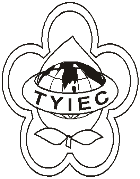          Taoyuan Importers & Exporters Chamber of Commerce桃園市桃園區春日路1235之2號3F           TEL:886-3-316-4346   886-3-325-3781   FAX:886-3-355-9651ie325@ms19.hinet.net     www.taoyuanproduct.org受 文 者: 各相關會員 發文日期：中華民國110年3月8日發文字號：桃貿豐字第110070號附    件：隨文主   旨：財團法人藥害救濟基金會將於110年3月31日舉辦         「110年度醫療器材上市後定期安全監事說明會」，請會員報名參加，請查照。說   明：      一.依據財團人藥害救濟基金會110年3月3日藥濟(企)         字第1103000010號函辦理。      二.為增進醫療器材廠商及相關從業人員對最新醫療        器材安全監視管理辦法之執行方式，報告繳交內容        及時程、相關罰則等之認識，財團法人藥害救濟基        金會協助食藥署辦理旨揭說明會，講題包含「從醫        療器材管理法談醫療器材安全監視管理辦法」及        「醫療器材定期安全監視報告撰寫說名」。      三.本活動限額60名，每單位派一名代表出席為限。      四.活動地點:南港生技園區食品藥物管理署F棟2樓        教室(台北市南港區研究院路一段130巷99號國家        生技園區)。      五.活動時間:110年3月31日，14:00-16:30。      六.報名時間:自110年3月19日至110年3月26日止或        額滿為止。採網路實名制，不接受現場報名，敬請        於期限內至https://reurl.cc/9ZR83v完成報名。      七.活動前將以電子郵件寄送報名成功信件，因應新        冠肺炎防疫措施，活動當日請配合量測體溫及手部        清潔，額溫37.5度以上者，不得入內；活動期間請        全程配戴口套。      八.檢附旨掲說明會議程，請會員報名參加。理事長  簡 文 豐